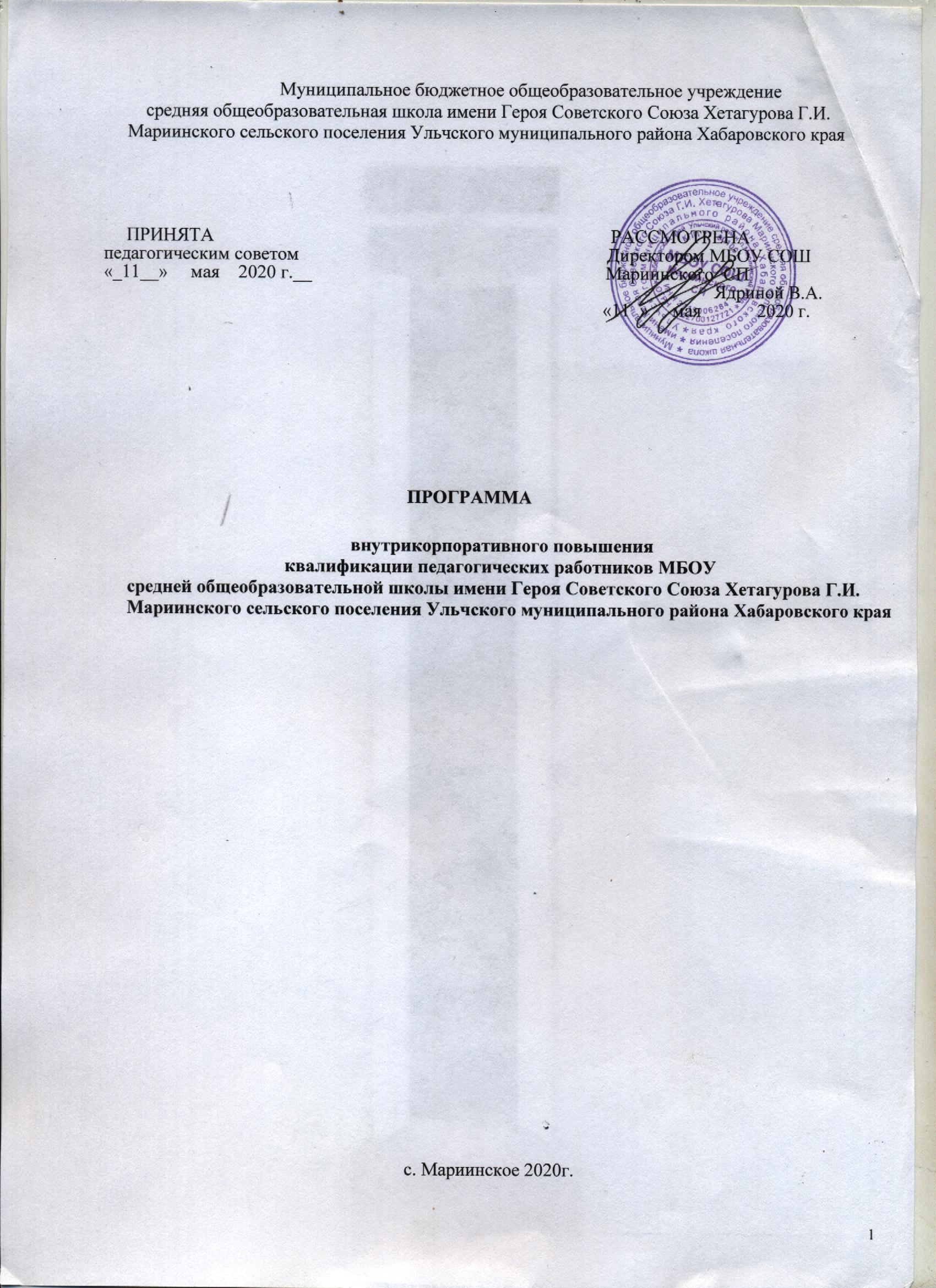 Информационная карта проектаПояснительная запискаПонятие «корпоративное обучение» является новым для отечественной педагогики. Сам термин «корпоративное обучение» сочетает в себе два определения: корпорация (лат.corporatio – сообщество) – это экономическое понятие: означает объединение, общество, союз, юридическое лицо – совокупность физических лиц и компаний, объединившихся для достижения какой-либо цели; обучение – это педагогическое понятие: процесс усвоения определенных компетенций.В нашем случае речь идет о специально организованном обучении, которое вооружает профессиональными компетентностями педагога, необходимыми для его профессионально-личностного роста в условиях Новой школы.Преимуществами внутрикорпоративного обучения перед традиционными формами повышения квалификации являются такие, как:возможность гибкого реагирования на меняющуюся ситуацию в образовании;постоянный характер обучения, т. е. повышение квалификации на рабочем месте осуществляется непрерывно в течение всей профессиональной карьеры учителя;возможность осуществления не только предметной переподготовки учителей, но также и межпредметной и внепредметной;возможность организации командной работы учителей школы;возможность распространения ценного опыта отдельных учителей школы по приоритетным направлениям развития системы образования;постоянное повышение квалификации всего коллектива школы, а не только отдельных педагогов;оказание непрерывной квалифицированной методической помощи конкретным учителям по решению конкретной проблемы.Необходимость успешного решения этой проблемы делает крайне актуальной задачу повышения уровня профессионализма педагогов, создания условий для поиска новых путей и форм повышения педагогической квалификации. При этом важно знать, что под повышением квалификации понимается не механизм закрепления профессиональных навыков и умений, а механизм развития профессиональной деятельности педагога, его педагогических компетентностей Существующая в настоящее время система повышения квалификации учителя в школе требует процесса модернизации, так как формы повышения квалификации слабо ориентированы на конкретные интересы и потребности педагогов, не всегда взаимосвязаны между собой, имеют узкую направленность и результативность. Эта система повышения квалификации не позволяет осуществлять развитие кадрового потенциала, способного обеспечить конкурентоспособность школы.В условиях усложнения профессиональной деятельности, роста требований к уровню профессиональной компетентности педагогу недостаточно тех форм, методов, средств методического сопровождения, которые традиционно используются в школе.Исходя из этого, были выявлены противоречия:между потребностью учителей в повышении квалификации и недостаточно эффективными традиционными формами повышения;между растущими требованиями общества к уровню профессионализма учителей и недостаточным у большинства из них знаний современных технологий, методов и форм обучения и воспитания;между потребностью школы в высококвалифицированных кадрах и недостаточной разработанностью механизма их профессиональной подготовки в условиях образовательного учреждения.По итогам анализа педагогической деятельности школьного коллектива можно сделать следующие выводы и отметить факты:Недостаточное	обеспечение	образовательного	учреждения высококвалифицированными кадрами:2.Мониторинг качества образования на уровне педагога выявилнедостаточный уровень работы по обобщению передового педагогического опыта.В целом можно сделать следующий вывод: традиционная методическая работа предполагает повышение качества профессионального уровня учителя посредством наращивания количества знаний о новых методиках, приёмах, технологиях и умений за счёт копирования их в своей деятельности.Сложившаяся система подготовки и повышения квалификации педагогов в школе не позволяет в полной мере удовлетворить потребности образовательного учреждения и самого педагога, в связи с чем возникла необходимость изменения формы повышения квалификации, переориентация ее на непрерывное внутрикорпоративное повышение квалификации.Решением данной проблемы в школе является создание внутрикорпоративной модели повышения квалификации учителей, которая реализуется через целевой проект «Внедрение внутрикорпоративной модели повышения квалификации педагогических работников МБОУ СОШ Мариинского СП  Программы развития школы.Новизна проекта состоит в том, что в школе разработана комплексная модель внутрикорпоративного повышения квалификации.Цель проекта: создание условий для профессионального роста и развития педагогов, вовлечение их в инновационную деятельность ОУ.Задачи:Обеспечить переход от периодического повышения квалификации педагогических кадров к их непрерывному образованию через создание модели внутрикорпоративной системы повышения квалификации.Формировать новые образовательные потребности педагогов, побуждающие к работе над достижением нового качества образования в соответствии с требованиями времени и рынка труда, поиску новых путей и форм повышения педагогической квалификации, созданию конкурентоспособного образовательного учреждения в окружающем социуме.Внести изменения в мониторинг качества образования на уровне педагога с целью оценки эффективности уровня профессионального мастерства каждого учителя.Содержание проектаВнутрикорпоративное обучение является тем механизмом, который позволяет повышать квалификацию педагогов непосредственно на рабочем месте: в школах, на уроках. Обучение непосредственно в образовательном учреждении	ориентировано		на	задачи	школы,	интересы	и	затруднения конкретных педагогов, способствует созданию профессиональных контактов, особой	рефлексивной	среды,	содействующей	саморазвитию	и самообразованию учителей.Достоинством внутрикорпоративного обучения является наличие единого научно-методического пространства для учителей разных предметов, обеспечивающего решение приоритетных направлений модернизации системы образования на уровне отдельной школы.Внутрикорпоративное обучение позволяет организовать непрерывную работу с методическими объединениями учителей, проведение школьных конкурсов педагогического мастерства, мастер-классов, конференций, сотрудничество учителей с вузами города.В	основе	внутрикорпоративного	обучения	лежат	такие	идеи,	как«выбор», «инициатива», «сотрудничество» и «успех». Учителю предоставляется возможность выбора программы повышения квалификации, формы предъявления результатов, способов работы над проблемой. Программа повышения квалификации строится исходя из проблем конкретного учителя, с опорой на его инициативу. Обязательным условием повышения квалификации учителя на рабочем месте является взаимодействие с коллегами, сотрудничество. При этом изменяется не столько вид деятельности учителя, сколько способ ее организации.Характеристика корпоративного повышения квалификации в школеСкладываемая система внутрикорпоративного обучения в школе, представляет собой процесс, включающий в себя основные этапы и ориентирующий на стратегические цели школы, определенные Программой развития.Подготовительный этап (август-сентябрь 2019г) заключается в комплексной диагностике потребностей педагогов в обучении и характера требований к обучению, имеющихся в школе. На данном этапе используются методы анкетирования, наблюдения, изучения портфолио учителя, экспресс-опрос, позволяющие выявить основные затруднения, ожидания, пожелания педагогического коллектива школы.В ходе диагностики получается информация с учетом позиций руководителя, самих участников обучения и будущих  организаторов программ корпоративного обучения. Далее на подготовительном этапе с учетом выявленных затруднений, актуальных потребностей и ценностей педагогической деятельности коллектива школы разрабатывается программа корпоративного обучения.Основной этап (октябрь-апрель 2019-2023г.) заключается в непосредственной организации внутрикорпоративного обучения. Реализуемая в школе Модель состоит из 3-х направлений с соответствующими формами работы.Формы внутрикорпоративного обучения:Традиционная модель, которая включает теоретико-практические занятия; практическую деятельность по применению освоенных способов решения	проблем;	консультации,	а	также	рефлексивную	деятельность учителя.Комплексная, «командная» переподготовка учителей школы одновременно всех ступеней для нахождения путей решения конкретной проблемы, общей для всех учителей. Учителя включаются в процесс разработки конкретного продукта, например, пакета разнообразных методических материалов, составления учебно-методического комплекса, разработки системы оценки образовательных результатов школьников параллели или ступени и т. д. Разработанный продукт апробируется разными учителями в практической деятельности, затем полученные результаты обсуждаются и вносятся необходимые коррективы. Для подготовки учителей организуются обучающие семинары, практикумы, тренинги. Учителя различных специальностей объединяются в творческие лаборатории или творческие микрогруппы.«"Проживаемое" образование педагога», которое включает несколько этапов:этап — рефлексия учителем актуального уровня готовности к решению той или иной проблемы.этап — включение учителя в разработку вариантов решения той или иной проблемы в рамках временного профессионального сообщества. На этом этапе происходит «проживание» учителем предлагаемых вариантов, предвосхищаются изменения его профессиональной деятельности.этап — профессиональная деятельность учителя по апробации предварительного проекта, составленного на втором этапе; этапе учителя, входящие во временную команду профессионалов, посещают уроки своих коллег, обмениваются полученными результатами.этап — анализ полученных результатов, рефлексия профессиональной деятельности, подготовка материалов  для распространения.Особенностью этой модели является циклическое повторение II и III этапов, количество повторений зависит от готовности учителей к решению  той или иной проблемы, а также от качества получаемых результатов.Заключительный этап (май 2023г.) представляет анализ реализации проекта корпоративного обучения, соответствие достигнутых результатов задачам данного проекта, саморефлексию педагогов, рекомендации отдельным педагогам. На данном этапе осуществляется обобщение и систематизация эффективного опыта работы педагогов, который выявился в процессе саморефлексии профессиональной деятельности.Заключительный этап реализуется через совместные с факультетами повышения квалификации формы:ежегодные Педагогические чтения педагогов школы с выпуском сборника материалов;конкурс-презентация педагогического мастерства педагогов;обобщение	и	представление	педагогами	результатов самообразовательной деятельности (публикации и выступления на научно-практических конференциях международного, всероссийского, регионального уровней);аттестация педагогических работников.10План основных мероприятий по реализации проектаКритерии успешности реализации проектаОценку успешности мероприятий по повышению квалификации предусматривается осуществлять через:Процесс обучения (анализ посещенных уроков, анализ открытых уроков, самоанализ уроков, анализ сценария урока).Активность и инициативность педагогов по использованию полученных новых знаний по результатам мониторинга на уровне педагога (отчет по теме самообразования, публикации в средствах массовой информации, участие в конкурсах профессионального мастерства и др.).Успех образовательного учреждения (удовлетворенность обучающихся и родителей (законных представителей) качеством образования, результативность участия в конкурсах, укрепление связей с социальными партнерами и др.).Критерии эффективности реализации проектаПланируемые результаты проектаИспользование разработанной внутрикорпоративной системы повышения квалификации педагогов позволит решить задачу ежегодного повышения квалификации не менее 50% педагогов без привлечения значительных финансовых средств.Перейти от периодического повышения квалификации педагогических кадров к их непрерывному образованию через создание модели корпоративного обучения профессионального развития педагога.Повысить ежегодное участие педагогов в конкурсах различных уровней.В процессе подготовки методических материалов (продукты проектной и исследовательской деятельности, лекционные курсы, сценарии практических занятий, педагогические программные средства и др.) 80% педагогов освоят современные педагогические технологии (базовые технологии), необходимые для реализации ФГОС.Произойдет переход к мониторингу качества обучения по предмету (курсу, программе) на основе компьютерных технологий.Эффективность реализации внутрикорпоративной модели повышения квалификации учителейРеализация модели внутрикорпоративного повышения квалификации педагогов  МБОУ  СОШ Мариинского СП   позволяет   обеспечить   реальный   успех  в профессиональной деятельности, активизирует кадровый потенциал образовательного учреждения, совершенствует компетенции педагогического коллектива, формирует эффективно работающую команду.Подготовительный этап заключается в ежегодном проведении мониторинга качества образования, в том числе и на уровне педагога по следующим направлениям:повышение качества образования,создание условий для укрепления здоровья,поддержка и развитие одаренных детей,повышение педагогической компетентности,совершенствование системы воспитания,участие в управлении и развитии школы.Основной	этап	заключается	в	непосредственной	организации внутрикорпоративного   обучения  через  внешние	и	внутренние	формы работы.В отборе содержания внутрикорпоративного обучения особое значение приобретает единство составляющих внешних и внутренних форм.Огромная роль в организации внутрикорпоративного повышения квалификации отводится самообразованию учителя, которое тесно связано с индивидуальной формой обучения. На основании анализа педагогической деятельности и мониторинга качества образования на уровне педагога, ежегодно разрабатывается и внедряется Программа индивидуального развития учителя, которая способствует формированию базовых компетентностей и функциональной грамотности педагога.В школе	организована работа	творческих групп по направлениям:Формирование универсальных учебных действий как условие повышение качества образования.Владение современными педагогическими технологиями как условие обеспечения качественного образования (в рамках подготовки к введению ФГОС).Современные	информационные	технологии	в	образовании	в контексте ФГОС.Для организации работы творческих групп используются материалы курсов повышения квалификации, кураторами и тьютором которых являются сами педагоги, прошедшие данные курсы (Педагог-куратор планирует обучение в деятельностном режиме теоретическим основам, в следствии чего, происходит сочетание внутрикорпоративного повышения квалификации и курсовой подготовки).Результатом работы творческих групп являются:Мастер-классы для педагогов школы и города.Серия открытых уроков.Обобщение и распространение опыта.Аттестация педагогических работниковПерспективы тиражирования проектаРазработка модели внутрикорпоративной системы повышения квалификации педагогов, апробация и применение позволит:обеспечить целостность, непрерывность методической работы в школе;обеспечить согласованность деятельности всех субъектов, участвующих в повышении квалификации педагогов;повысить профессиональный рост педагогов через данную модель как части системы непрерывного профессионального образования;сформировать конкурентоспособного учителя, который способен взрастить конкурентоспособную личность и, тем самым, повысить конкурентоспособность образовательного учреждения в окружающем социуме;учитывать основные требования модернизации российского образования до 2023 года.Результаты, полученные в ходе реализации модели внутрикорпоративной системы повышения квалификации педагогов, могут быть успешно использованы:при аттестации педагога;при выдвижении педагога на премии и другие виды поощрений;при организации индивидуальной методической работы с педагогом;Таким образом, модель внутрикорпоративной системы повышения квалификации педагогического персонала может быть реализована в любых образовательных учреждениях с целью повышения профессионального мастерства педагогов, достижения нового качества образования, для повышения престижа школы, ее конкурентоспособности, а также для выполнения основных требований модернизации российского образования до 2023 годаНаименование проектаВнедрение внутрикорпоративной модели повышенияквалификации педагогических работников МБОУ СОШ Мариинского СПРазработчики и исполнители проектаМендрик Ольга Николаевна, Подольская Ольга ПавловнаУчастники проектаАдминистрация МБОУ СОШ Мариинского СППедагогический коллективЦельСоздание условий для профессионального роста иразвития педагогов, вовлечение их в инновационную деятельность ОУ.ЗадачиОбеспечить переход от периодического повышения квалификации педагогических кадров к их непрерывному образованию через создание модели внутрикорпоративной системы повышения квалификации.Формировать новые образовательные потребности педагогов, побуждающие к работе над достижением нового качества образования в соответствии с требованиями времени и рынка труда, поиску новых путей и форм повышения педагогической квалификации, созданию конкурентоспособного образовательного учреждения в окружающем социуме.Внести изменения в мониторинг качества образования на уровне педагога с целью оценки эффективности уровня профессионального мастерства каждого учителя.Сроки и этапы реализации проектаПервый этап (август-сентябрь 2019г.) – подготовительный.Второй этап (октябрь 2019 г. – апрель 2023 г.) – практический.Третий этап (май 2023 г.) – аналитический.Предполагаемые результатыпроектаИспользование разработанной внутрикорпоративной системы повышения квалификации педагогов позволит решить задачу ежегодного повышения квалификации не менее 50% педагогов без привлечения значительных финансовых средств.Перейти от периодического повышения квалификации педагогических кадров к их непрерывному образованию через создание модели внутрикорпоративного обучения профессионального развития педагога.Повысить ежегодное участие педагогов в конкурсах различных уровней4. В процессе подготовки методических материалов (продукты проектной и исследовательской деятельности, лекционные курсы, сценарии практических занятий, педагогические программные средства и др.) 80% педагогов освоят современные педагогические технологии (базовые технологии), необходимые для реализации ФГОС.5.Произойдет переход к мониторингу качества обучения по предмету (курсу, программе) на основе компьютерных технологий.Высшая категорияПервая категорияСоответствие занимаемой должности1 чел (6,25%)7 чел (43,75%)8 чел (50%)МО учителей начальных классовМО учителей естественно-научного циклаМО учителей русского языка и литературыМО учителей иностранных языковМО учителей истории, географииМО учителейфизической культурыМО учителей технологии, изо,МО учителей социально- психологической службыИТОГОКол-во обобщивших опыт работы 221100017Название этапа, срокиЦели и задачи этапаСодержание работыИсполнителиПервый этап – подготовительный. (август-сентябрь 2019 года)Выявить уровень и состояние образовательного процесса,сильные и слабые стороныдеятельности педагогического коллектива.Разработать основные направлениявнутрикорпоративной системы повышения квалификациипедагогов.Создание условий дляосмысления методологических психологических идидактических основ, что позволяет педагогам оценить свои возможные результаты в системе повышенияквалификации.Создание пакета нормативных документов по внедрению модели внутрикорпоративной системы повышения квалификациипедагогов.Сбор информации:проблемный анализ состояния школы;разработка основных направлений перехода к новой системе повышения квалификации педагогов;формирование плана действий.Организация рабочих групп и их ресурсное обеспечение.Выбор актуального содержания повышения компетентности педагогов сучетом характера их знаний и потребностей.Прогнозирование возможностей развития.Определение форм работы.Администрация школы,руководители МО,члены творческой группыВторой этап – практический. (октябрь 2019 г. – апрель 2023год)Практическое применение новых научных подходов,актуального педагогического опыта, соотнесение ссобственной деятельностью через применение различных форм повышенияквалификации.Переподготовка педагогов на курсах повышения квалификации в рамкахреализации перспективного плана повышения квалификации педагогических работников школы.Внедрение модели внутрикорпоративной системы повышения квалификации.Участие педагогов в мероприятияхАдминистрация школы,руководители МО,члены творческой группыРеализация основных положений проекта.разнообразных форм повышения квалификации.4. Организация и проведение:педагогических советовпедагогических чтенийпостоянно действующего научно- практического семинараоткрытых занятий,мастер-классафестиваля наук,конкурса профессионального мастерства,выставокметодической неделииндивидуальных консультаций5. Проведение мониторинга качества образования.Третий этап – аналитический. (май 2023 г.)Анализ качества результатов внутрикорпоративнойсистемы повышенияквалификации педагогических работников в целом иотдельно взятого педагога. Проблемный анализ состояния школы.Анализ работы школы (по результатам мониторинга, контрольно-оценочных процедур, «портфолио» учащихся иучителя).Внедрение рейтинговой оценки качества деятельности педагогов.Внедрение системы учета личностных достижений педагогов.Формирование Банка информации о модели внутрикорпоративной системыповышения квалификации педагогического персоналаАдминистрация школы,руководители МО,члены творческой группыПоказатели эффективностиЕдиница измерения показателяКачество методической помощи педагогам в их практическойдеятельностиСоответствие системыметодической работы целям и задачам деятельности ОУ.Методическая помощь каждому учителю носит целенаправленный характер.Направленность методической работы на удовлетворениепрофессиональных интересов учителей.Степень разнообразия форм индивидуальной методической помощи учителю и разнообразия форм повышения квалификации.Качество повышения квалификации педагогического персоналаНаличие внутрикорпоративнойсистемы повышения квалификации педагогов.Создание условий для повышенияквалификации педагогических кадров вне школы.Качество руководства работой творческих групп, методических объединенийОптимальный уровень руководства работой творческих групп,методических объединений.Эффективность работы творческих групп, методических объединений,их практическая направленность.Уровень владения педагогамипрограммами и современными- Знание содержания учебныхпрограмм (как традиционных, так иметодиками, технологиями обучения и воспитанияинновационных).Владение современными технологиями обучения и воспитания.Наличие у педагоговинновационных программ и методических разработок.Корпоративное обучениеКорпоративное обучениевнутреннеевнешнееПедагогический советКурсы повышения квалификации:ХК ИРОИнститут заочного обучения «Учитель», «Интехно», «Первое сентября»Педагогические чтенияКурсы повышения квалификации:ХК ИРОИнститут заочного обучения «Учитель», «Интехно», «Первое сентября»СамообразованиеКурсы повышения квалификации:ХК ИРОИнститут заочного обучения «Учитель», «Интехно», «Первое сентября»Наставничество,	«Школа	молодого специалиста»Курсы повышения квалификации:ХК ИРОИнститут заочного обучения «Учитель», «Интехно», «Первое сентября»Обмен опытом, публикации, передовой опытКурсы повышения квалификации:ХК ИРОИнститут заочного обучения «Учитель», «Интехно», «Первое сентября»Постоянно	действующий	научно-практический семинарНа базе МБОУ СОШ Мариинского СП, Богородского СПработа РМЦ,семинары,открытые уроки,мастер-классы,обмен опытом.Тематические	творческие	группыпедагоговНа базе МБОУ СОШ Мариинского СП, Богородского СПработа РМЦ,семинары,открытые уроки,мастер-классы,обмен опытом.Открытые занятия, мастер-классыНа базе МБОУ СОШ Мариинского СП, Богородского СПработа РМЦ,семинары,открытые уроки,мастер-классы,обмен опытом.Фестиваль наук, конкурсыпрофессионального мастерства, выставкиНа базе МБОУ СОШ Мариинского СП, Богородского СПработа РМЦ,семинары,открытые уроки,мастер-классы,обмен опытом.Методическая неделяНа базе МБОУ СОШ Мариинского СП, Богородского СПработа РМЦ,семинары,открытые уроки,мастер-классы,обмен опытом.АттестацияНа базе МБОУ СОШ Мариинского СП, Богородского СПработа РМЦ,семинары,открытые уроки,мастер-классы,обмен опытом.Индивидуальные консультацииНа базе МБОУ СОШ Мариинского СП, Богородского СПработа РМЦ,семинары,открытые уроки,мастер-классы,обмен опытом.